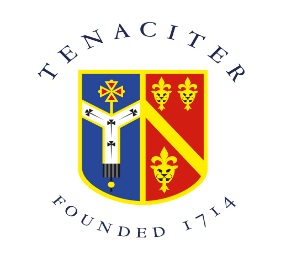 Careers PolicyArchbishop Tenison’s Church of England High School Careers Guidance Policy is currently being updated.Our Careers Guidance contact is Jess Caplehorne and she can be contacted by email at office@archten.croydon.sch.uk